MP02_Trasnport de sòls i fluid_UF3_Control de transport de sòlids INDTRODUCCIÓEl transport de sòlids en continu en la industria és més complex que el transport de fluids. Els sistemes de partícules estan formats per partícules soltes, aïllades, amb mides més o menys uniformes. Així podem tenir: - Sòlids en pols: amb partícules fins 0.1 mm. Podem dividir-los en: o Ultrafins: amb partícules entre 0.1-1 µm o Superfins: amb partícules entre 1-10 µm - Sòlids granulars: amb partícules entre 0.1-3 mm - Sòlids trencats: amb partícules de mida superior a 3 mm.  A l’hora d’emmagatzemar i transportar sòlids a la indústria s’han de considerar característiques físiques i químiques, com ara, la mida de les partícules, densitat aparent, abrasivitat, angle de repòs, humitat.  D’altres variables a considerar poden ser el caràcter higroscòpic, la seva corrosivitat, si contenen pols explosius, si poden desprendre pols tòxics o nocius, etc. 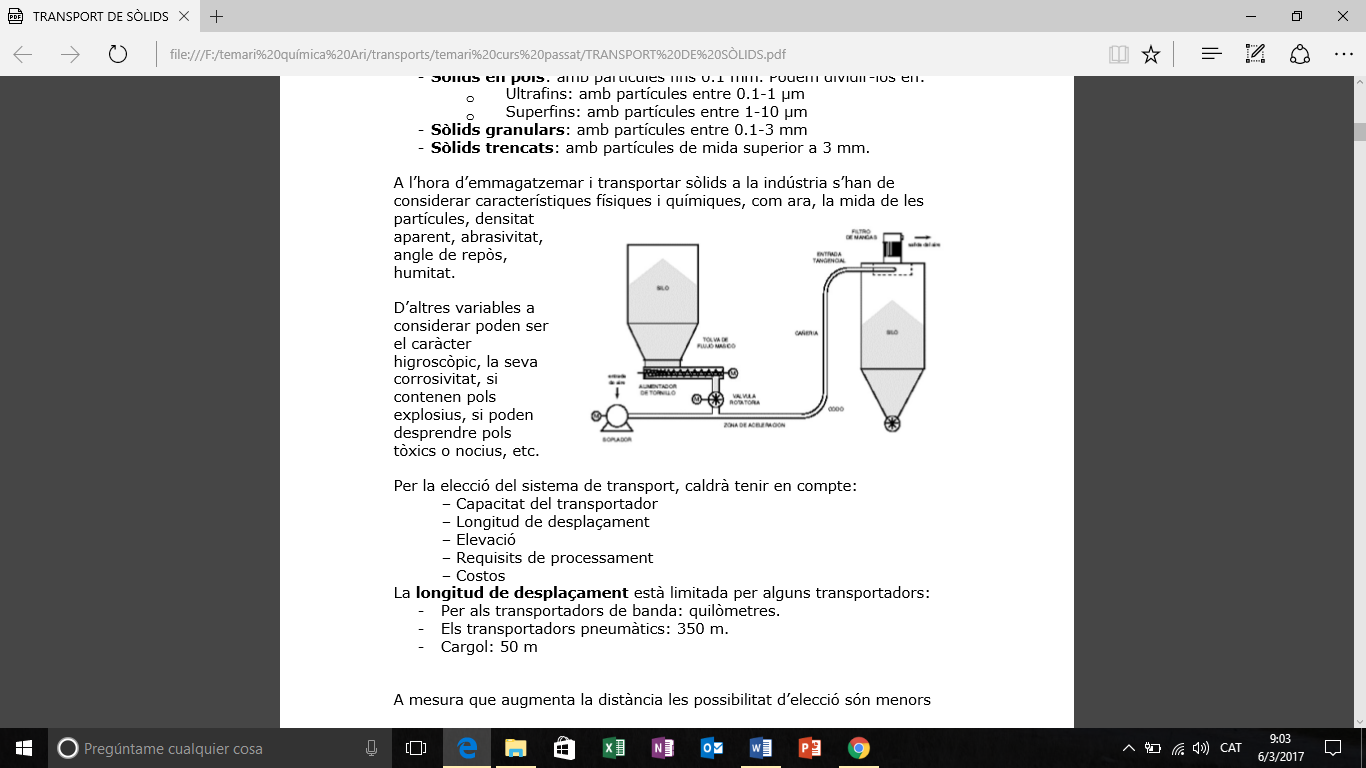 Per la elecció del sistema de transport, caldrà tenir en compte: – Capacitat del transportador  – Longitud de desplaçament – Elevació  – Requisits de processament  – Costos  La longitud de desplaçament està limitada per alguns transportadors:  - Per als transportadors de banda: quilòmetres. - Els transportadors pneumàtics: 350 m.  - Cargol: 50 m A mesura que augmenta la distància les possibilitat d’elecció són menors   L’elevació de materials es pot fer mitjançant: elevadors de catúfols verticals o inclinats, però quan es combinen els desplaçaments ascendents i horitzontals, es possible considerar altres transportadors: transportadors helicoïdals flexibles... EXERCICI 1: Pensa en tots els elements de transport de sòlids que formen part de la indústria on fas les pràctiques. Tan poden ser equips mòbils com estàtics. Fes-ne un llistat.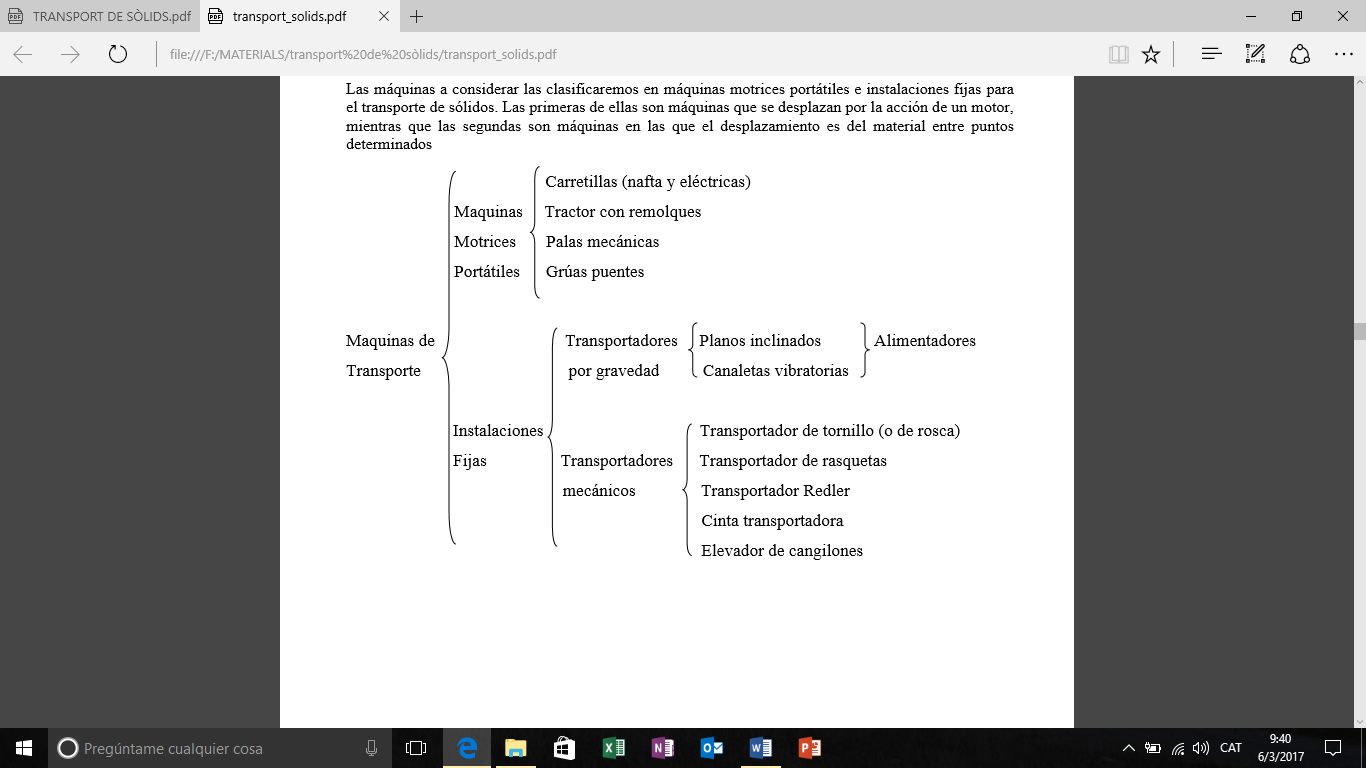 EXERCICI 2Fes un catàleg d’imatges dels equips de transport anomenats a l’esquema anterior 